Підсумкова контрольна робота з англійської мови.9 клас. 19.05.2020р.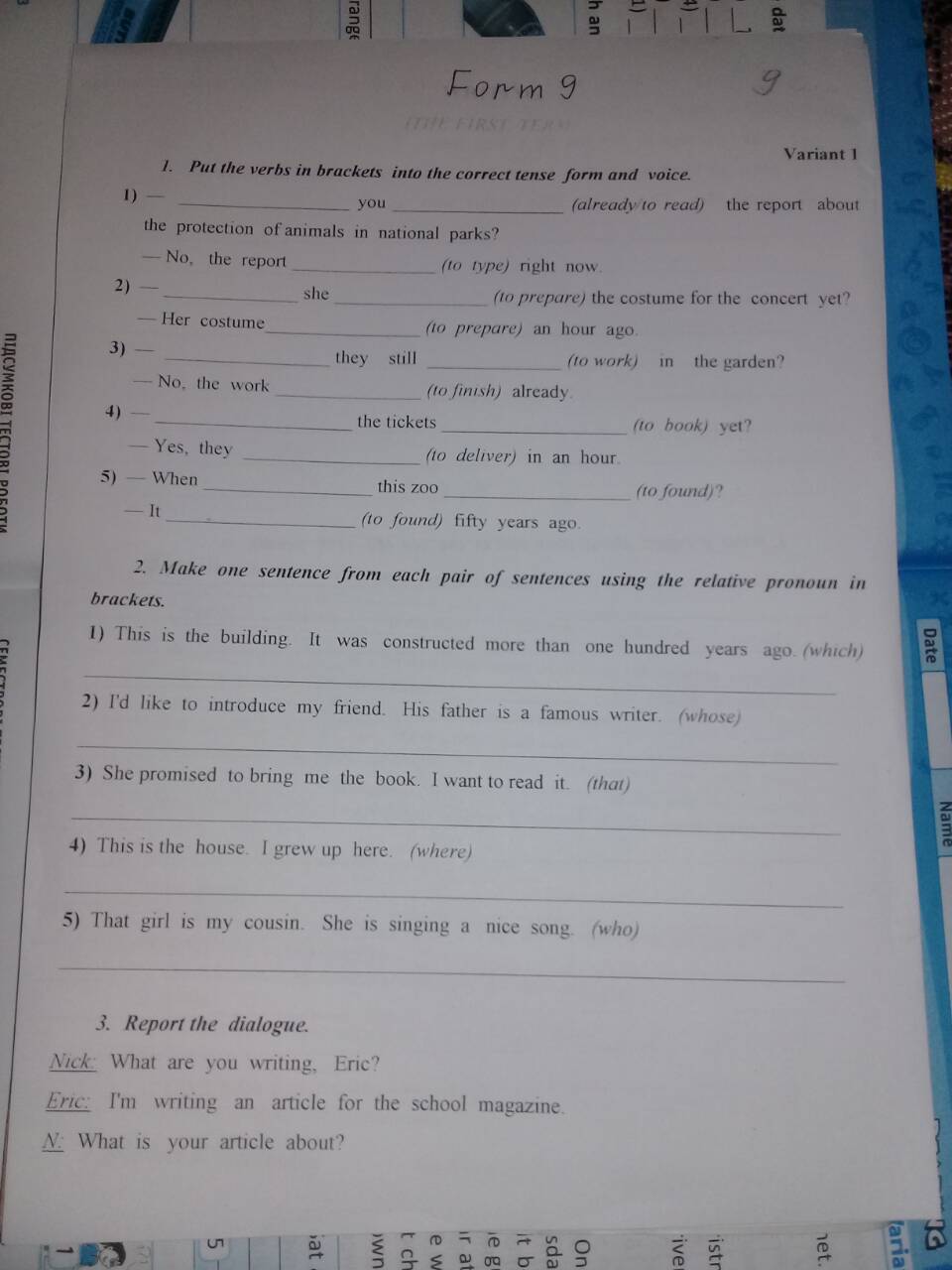 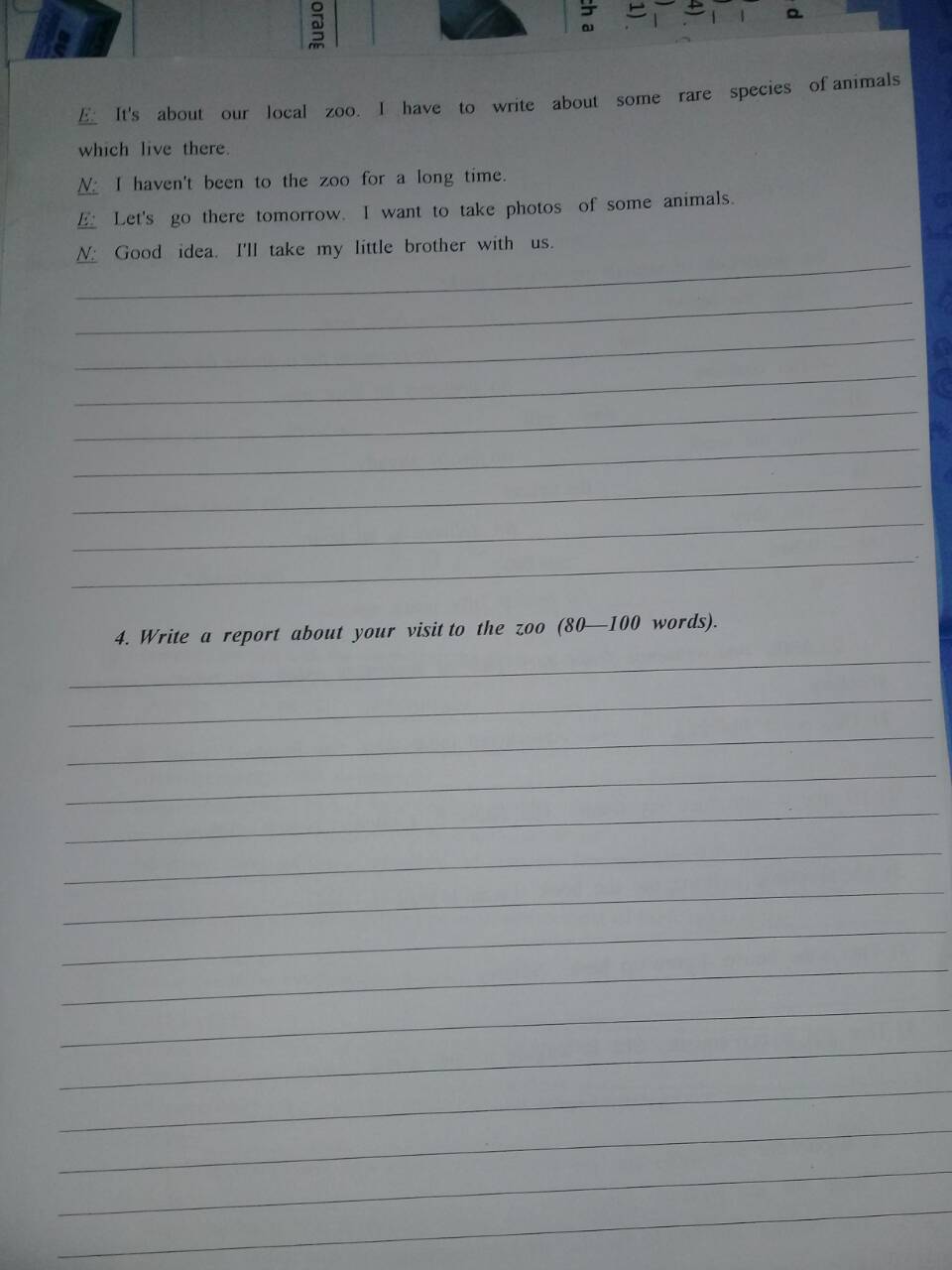 